19.02.2024Vyhlašuje záměr
na směnu částí pozemkůJedná se o směnu části obecního pozemku parc.č. 831 v k.ú. Dobročovice o výměře 19 m2 za část pozemu parc.č. 775/1 o výměře 19 m2.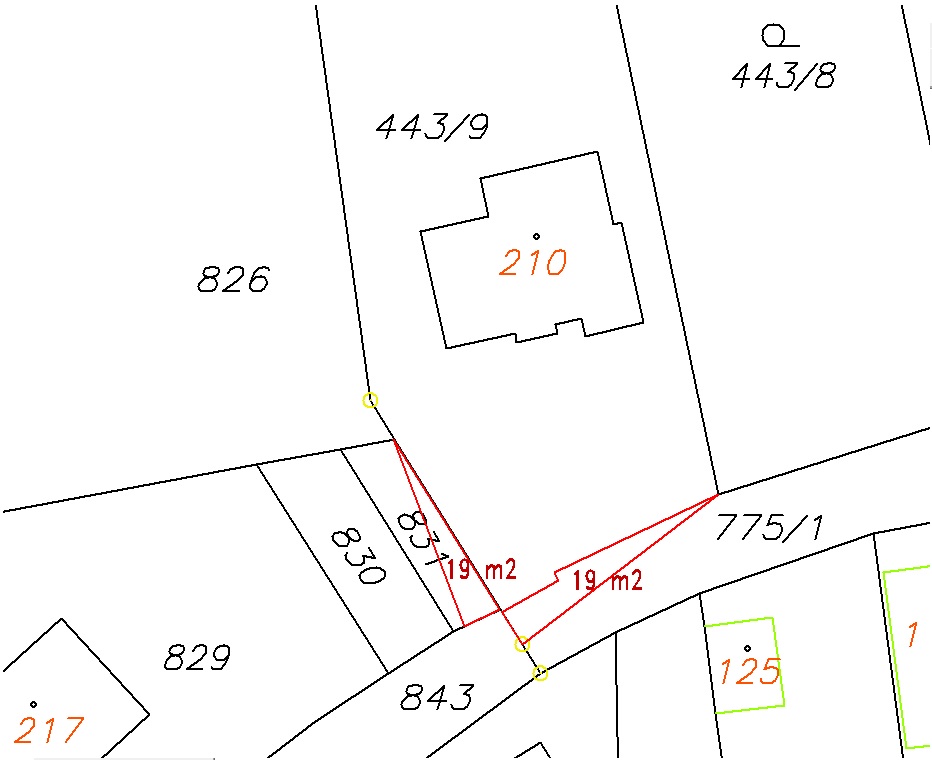 Lokalita za školouMilan Černýstarosta obcevyvěšeno: 